Key Stage: EYFSKey Stage: EYFSDaily Learning: Year ReceptionDate:  Wednesday 24th June 2020General InformationI hope you are all enjoying learning about mini-beasts. The zoom meeting is for everyone and will start at 1.15pm tomorrow.  Please have some learning ready to show. I will send out an invitation as you will require a password to join. Also don’t forget to send us ‘secret’ emails about ‘wow’ moments at home and some of those children will get a special shout out, instead of certificates at the end of the week that we usually do. This could be school learning related but doesn’t need to be. It could be about excellent behaviour, being super kind, extra helpful or all of these! Don’t forget to remind me if your child has had a birthday this week.  Please forward any photos for the school blog to either myself or Mrs Doran.  We will then forward them to Miss Pugh who is uploading the blog for all classes. I hope everyone is enjoying using Bug Club. Books will only show as completed if the bug questions/ quizzes have been completed. Please give us feedback on how your child found the books. We can allocate different levels as required. You can also use Maths Factor with your active learn login and it is a great way to practise basic number skills.Please email if you have any questions or queries. General InformationI hope you are all enjoying learning about mini-beasts. The zoom meeting is for everyone and will start at 1.15pm tomorrow.  Please have some learning ready to show. I will send out an invitation as you will require a password to join. Also don’t forget to send us ‘secret’ emails about ‘wow’ moments at home and some of those children will get a special shout out, instead of certificates at the end of the week that we usually do. This could be school learning related but doesn’t need to be. It could be about excellent behaviour, being super kind, extra helpful or all of these! Don’t forget to remind me if your child has had a birthday this week.  Please forward any photos for the school blog to either myself or Mrs Doran.  We will then forward them to Miss Pugh who is uploading the blog for all classes. I hope everyone is enjoying using Bug Club. Books will only show as completed if the bug questions/ quizzes have been completed. Please give us feedback on how your child found the books. We can allocate different levels as required. You can also use Maths Factor with your active learn login and it is a great way to practise basic number skills.Please email if you have any questions or queries. Exercise Time!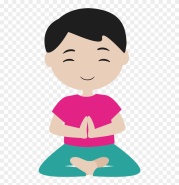 PE with Joe Wicks - He is now only doing three live sessions a week. https://www.youtube.com/watch?v=K6r99N3kXME&feature=youtu.beMindfulness/Yoga:Try starting your day with some relaxing mindfulness or yoga. https://www.youtube.com/results?search_query=cosmic+yoga Use the Cosmic kids websiteExercise Time!PE with Joe Wicks - He is now only doing three live sessions a week. https://www.youtube.com/watch?v=K6r99N3kXME&feature=youtu.beMindfulness/Yoga:Try starting your day with some relaxing mindfulness or yoga. https://www.youtube.com/results?search_query=cosmic+yoga Use the Cosmic kids websitePhonics (20mins):Daily: Recap flashcards of all sounds (phase 2&3). Either make flashcards by copying the sounds from your child’s sound book, download a free set from http://www.letters-and-sounds.com/or buy them from Amazon. Please practise reading the tricky words everyday with your child. Either use the mini flashcards at the back of the sound book or look at them on https://www.phonicsplay.co.uk/ (free access). Today’s focus:  I am learning to read and write  tricky words – he, we, me, be, she, was, by, my                                                                                              Level 2 was, you, your, they, all, by, myWarm up -  Read and write the tricky words , he, we, me, be, she, was, by, my or was, you, your, they, all, by, myI am learning to read and write words containing the long ‘oo’ sound. Main- Recap the long ‘oo’ soundUsing phoneme fingers, say the word  too & then and count the sounds - t-oo.  Ask your child to write the word and draw sound buttons under it. Repeat for zoom, boot, cool.Then practise reading the following wordsFinally practise writing these sentences.Say the sentence. Ask your child to say it back. Count the words together. Then ask them to write it reminding them to use the school script, finger spaces and a full stop. Once written let them check they have the correct number of words. Ask them to read the sentence to you. Check the spelling together. Ask your child to tick each correct letter and to correct mistakesOr  write this sentence. Phonics (20mins):Daily: Recap flashcards of all sounds (phase 2&3). Either make flashcards by copying the sounds from your child’s sound book, download a free set from http://www.letters-and-sounds.com/or buy them from Amazon. Please practise reading the tricky words everyday with your child. Either use the mini flashcards at the back of the sound book or look at them on https://www.phonicsplay.co.uk/ (free access). Today’s focus:  I am learning to read and write  tricky words – he, we, me, be, she, was, by, my                                                                                              Level 2 was, you, your, they, all, by, myWarm up -  Read and write the tricky words , he, we, me, be, she, was, by, my or was, you, your, they, all, by, myI am learning to read and write words containing the long ‘oo’ sound. Main- Recap the long ‘oo’ soundUsing phoneme fingers, say the word  too & then and count the sounds - t-oo.  Ask your child to write the word and draw sound buttons under it. Repeat for zoom, boot, cool.Then practise reading the following wordsFinally practise writing these sentences.Say the sentence. Ask your child to say it back. Count the words together. Then ask them to write it reminding them to use the school script, finger spaces and a full stop. Once written let them check they have the correct number of words. Ask them to read the sentence to you. Check the spelling together. Ask your child to tick each correct letter and to correct mistakesOr  write this sentence. Reading:Daily: Please hear your child read one book a day and practise a word list. Finding reading books suitable for your child can be challenging. Oxford Owls does have free e books to download. The books include Biff and Chip and Read, Write Inc (These are phonic based. They do not use the same colour bands as Biff and Chip). You can find books by age or level. Happy Reading! https://home.oxfordowl.co.uk/books/free-ebooks/ Bug ClubA selection of books has been allocated to your child, please try to read at least three of them. https://www.activelearnprimary.co.uk/login?c=0 Please remember to do the bug quizzes by clicking on the green bug heads and to close the book at the end by clicking on the red circle with the cross. Then the book will show as completed when we log on to the website and we know to allocate new books. Keep practising the high frequency words. If your child can read them, practise spelling them.    (Saved under ongoing reception resources as phase 2 or 3 or 4 high frequency words.) High Frequency Words- These words are a mixture of phonetic words and tricky words that the children should be able to read on sight (have instant recall).  Please help your child to learn them starting with phase 2 words, then phase 3 words and then phase 4.  Word boxes- Continue practising blending by working through the word boxes saved under ongoing resources. I have added some more word lists if your child can read the others. Word box lists 22-24.Reading:Daily: Please hear your child read one book a day and practise a word list. Finding reading books suitable for your child can be challenging. Oxford Owls does have free e books to download. The books include Biff and Chip and Read, Write Inc (These are phonic based. They do not use the same colour bands as Biff and Chip). You can find books by age or level. Happy Reading! https://home.oxfordowl.co.uk/books/free-ebooks/ Bug ClubA selection of books has been allocated to your child, please try to read at least three of them. https://www.activelearnprimary.co.uk/login?c=0 Please remember to do the bug quizzes by clicking on the green bug heads and to close the book at the end by clicking on the red circle with the cross. Then the book will show as completed when we log on to the website and we know to allocate new books. Keep practising the high frequency words. If your child can read them, practise spelling them.    (Saved under ongoing reception resources as phase 2 or 3 or 4 high frequency words.) High Frequency Words- These words are a mixture of phonetic words and tricky words that the children should be able to read on sight (have instant recall).  Please help your child to learn them starting with phase 2 words, then phase 3 words and then phase 4.  Word boxes- Continue practising blending by working through the word boxes saved under ongoing resources. I have added some more word lists if your child can read the others. Word box lists 22-24.Writing:I am learning to write a riddle. (Tomorrow you will write a riddle, today we are planning) I am learning to use my sounds to spell words. Introduce riddles by going through the uploaded PowerPoint ‘What am I?’ Can you guess each mini-beast?Today you are going to plan your own riddle. Which mini-beast do you want to write a riddle for? Using the planning sheet, draw the mini-beast you choose and then write words you may need. Use these questions to help you;How many legs does it have? Can it fly? What colour is it? Describe it. What does it eat? Is there anything special / unique about it? I have planned one about a butterfly to help you. If you are unable to print, please plan your riddle in your exercise book. Writing:I am learning to write a riddle. (Tomorrow you will write a riddle, today we are planning) I am learning to use my sounds to spell words. Introduce riddles by going through the uploaded PowerPoint ‘What am I?’ Can you guess each mini-beast?Today you are going to plan your own riddle. Which mini-beast do you want to write a riddle for? Using the planning sheet, draw the mini-beast you choose and then write words you may need. Use these questions to help you;How many legs does it have? Can it fly? What colour is it? Describe it. What does it eat? Is there anything special / unique about it? I have planned one about a butterfly to help you. If you are unable to print, please plan your riddle in your exercise book. Handwriting:Daily: Practise three lines in your school book of writing the letter or letters below. Each day we will give a different letter. Make sure your child is using the school script and put a finger space between each letter. Please do three lines of the same letter if your child is finding it challenging. Check your child is using the correct ‘snappy finger’ pencil grip. This is easier to do with a large, chunky writing pencil. Line 1 ‘o’  Line 2 ‘oo’          Line 3 ‘too’    Please only join the letters if your child can form the individual letters correctly and you show them how to join the ‘o’ to the ‘o’ correctly. The o is a top joiner, unlike most letters that join onto a new letter from the line/ the bottom. Please do not join all letters in other writing yet. Handwriting:Daily: Practise three lines in your school book of writing the letter or letters below. Each day we will give a different letter. Make sure your child is using the school script and put a finger space between each letter. Please do three lines of the same letter if your child is finding it challenging. Check your child is using the correct ‘snappy finger’ pencil grip. This is easier to do with a large, chunky writing pencil. Line 1 ‘o’  Line 2 ‘oo’          Line 3 ‘too’    Please only join the letters if your child can form the individual letters correctly and you show them how to join the ‘o’ to the ‘o’ correctly. The o is a top joiner, unlike most letters that join onto a new letter from the line/ the bottom. Please do not join all letters in other writing yet. Mathematics:Daily: If your child is not secure with numbers to 20 please practise reading these in and out of order and see if they can put them in the correct order. Practise writing numbers correctly to 10/20 either on a whiteboard, chalkboard on in the book provided. If your child is confident with numbers to 20 please practise counting to 100 and reading/writing random numbers from a hundred square - download from google images or Twinkl.co.uk Warm- up – I am learning to say the number one more than a given numbersay the number one more than… Level 1- up to 10/ then 20                                                            Level 2- up to 20 and then beyondI am learning to use the mathematical  language for capacityMain-   Introduce capacity. Capacity is the amount something can hold or the amount of space in a container. (The volume) You usually measure capacity using water/ liquids or sand.  Pour different amounts of squash/ coloured water into five clear containers. Can you fill a container so it is full? Half full, nearly full, nearly empty, empty? Write labels for each container or use the ones uploaded and then take a photo. Compare two containers which hold the most / least? Can you order the containers? Finish by completing the interactive PowerPoint attached. Mathematics:Daily: If your child is not secure with numbers to 20 please practise reading these in and out of order and see if they can put them in the correct order. Practise writing numbers correctly to 10/20 either on a whiteboard, chalkboard on in the book provided. If your child is confident with numbers to 20 please practise counting to 100 and reading/writing random numbers from a hundred square - download from google images or Twinkl.co.uk Warm- up – I am learning to say the number one more than a given numbersay the number one more than… Level 1- up to 10/ then 20                                                            Level 2- up to 20 and then beyondI am learning to use the mathematical  language for capacityMain-   Introduce capacity. Capacity is the amount something can hold or the amount of space in a container. (The volume) You usually measure capacity using water/ liquids or sand.  Pour different amounts of squash/ coloured water into five clear containers. Can you fill a container so it is full? Half full, nearly full, nearly empty, empty? Write labels for each container or use the ones uploaded and then take a photo. Compare two containers which hold the most / least? Can you order the containers? Finish by completing the interactive PowerPoint attached. Knowledge and Understanding of the World/ Expressive Arts/ Topic:I am learning to talk about animals and sort themPrint out the uploaded sheets and sort the different mini-beasts into 2 groups- those with legs and those without. Look carefully at the caterpillar - don’t get tricked! If you are unable to print out the sheets, look at the pictures of the screen and discuss with an adult which mini-beasts have legs or if you have any plastic small toy min-beasts you could sort them. I can sing a songLearn a song. Choose a song to sing along to and try to learn. https://email.outoftheark.com/t/y-l-udirgk-tdtlhifkh-i/ Knowledge and Understanding of the World/ Expressive Arts/ Topic:I am learning to talk about animals and sort themPrint out the uploaded sheets and sort the different mini-beasts into 2 groups- those with legs and those without. Look carefully at the caterpillar - don’t get tricked! If you are unable to print out the sheets, look at the pictures of the screen and discuss with an adult which mini-beasts have legs or if you have any plastic small toy min-beasts you could sort them. I can sing a songLearn a song. Choose a song to sing along to and try to learn. https://email.outoftheark.com/t/y-l-udirgk-tdtlhifkh-i/ Useful websites:http://www.letters-and-sounds.com/https://www.phonicsplay.co.uk/   username: march20   password: homehttps://www.twinkl.co.uk/   sign up with offer code: UKTWINKLHELPShttps://www.topmarks.co.uk/  learning games 5-7 yearshttps://www.purplemash.com/login/https://www.discoveryeducation.co.uk/https://literacytrust.org.uk/family-zone/https://www.booksfortopics.com/homebooks-3-5?utm_campaign=91b8033a-2701-4f95-aace-8d1e2ce95762&utm_source=so&utm_medium=mail&cid=76ce0357-1ddf-4ade-9d8f-e45f7b412278https://www.youtube.com/watch?v=K6r99N3kXME&feature=youtu.be daily PE lessons Useful apps:Alphablocks Cebeebies Go ExploreJolly PhonicsUseful websites:http://www.letters-and-sounds.com/https://www.phonicsplay.co.uk/   username: march20   password: homehttps://www.twinkl.co.uk/   sign up with offer code: UKTWINKLHELPShttps://www.topmarks.co.uk/  learning games 5-7 yearshttps://www.purplemash.com/login/https://www.discoveryeducation.co.uk/https://literacytrust.org.uk/family-zone/https://www.booksfortopics.com/homebooks-3-5?utm_campaign=91b8033a-2701-4f95-aace-8d1e2ce95762&utm_source=so&utm_medium=mail&cid=76ce0357-1ddf-4ade-9d8f-e45f7b412278https://www.youtube.com/watch?v=K6r99N3kXME&feature=youtu.be daily PE lessons Useful apps:Alphablocks Cebeebies Go ExploreJolly Phonics